
Subsecretaria de XXXX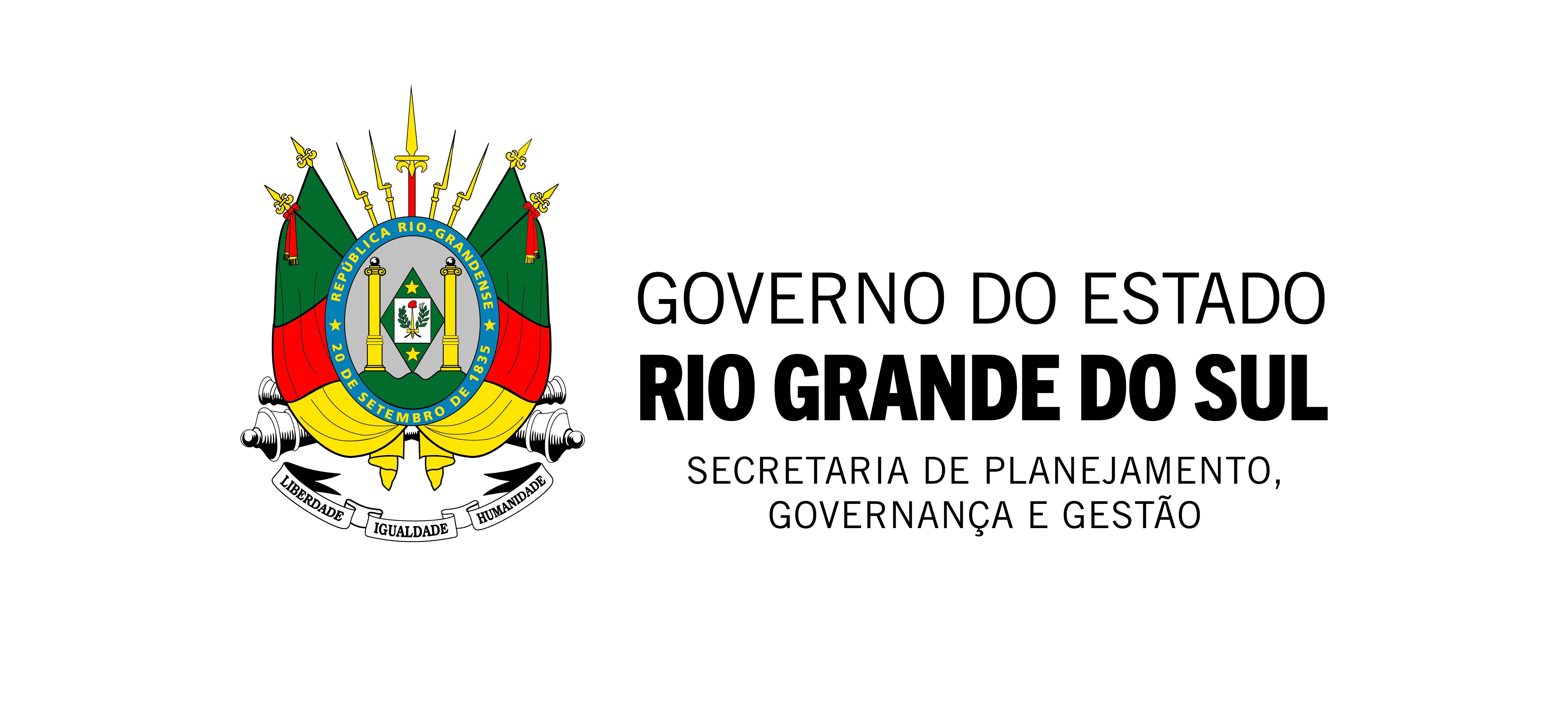 SIGLA DIVISÃO/SIGLA DEPARTAMENTOINFORMAÇÃO Nº 0XXX/2024Porto Alegre, XX de mês de 2024.Assunto: XXXXXProcesso Administrativo: XX/1300-000XXXX-XDestino: DIFINProcesso contratação: XX/XX00-000XXX-0Objeto: Serviços de xxxxxxx, xxxxxx, xxxxxxx.Vigência: XX/XX/2024Gestor e fiscais: XXXXX, XXXXX, XXXXXX.Valor: R$ XXX.XX.XX,XXSenhor Chefe:Trata o expediente acerca de liquidação do pagamento da fatura referente aos serviços prestados pela contratada XXXXX e ou/bens XXXXXXX período de XX/XX/2024 até XX/XX/2024.Checklist de documentos anexados ao expediente:Considerando a documentação apresentada, sugerimos o encaminhamento do expediente à DIFIN para prosseguimento na liquidação.Atenciosamente, XXXXXXXCargo do servidorDe acordo.XXXXXXXChefe de DivisãoDe acordo, remeta-se o expediente à DIFIN. XXXXXXXDiretor de DepartamentoNota Fiscal XXXX, valor R$ X.XXX,XX(fl. 00);  Documentos comprobatórios(fl. 00);Certidão Federal(fl. 00);Certidão Estadual(fl. 00);Certidão Municipal(fl. 00);Certidão Trabalhista(fl. 00);Certidão FGTS(fl. 00);Informação [SIGLA] nº 0XX/2024 (fls. 00-00);Ateste dos serviços (fls. 00-00).